+-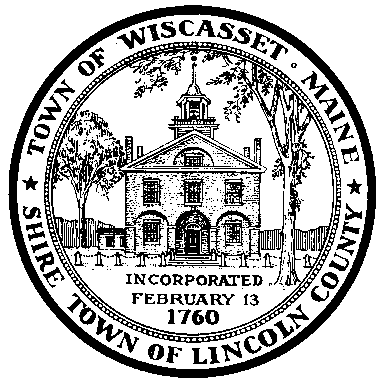 -WISCASSET ORDINANCE REVIEW COMMITTEE AGENDAApril 10, 2017 at 6:00 p.m. Wiscasset Town Hall Meeting Room Call meeting to orderApprove minutes for March 27, 2017  meeting Review final amendments to the Disorderly House OrdinanceReview final changes to Article VI, Section 10.6.1.1 from the Historic Preservation Commission  Other Business AdjournNext meeting  April 24, 2017 at 5:30 P.M 